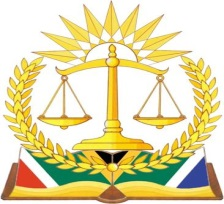 IN THE HIGH COURT OF SOUTH AFRICA(NORTH WEST DIVISION, MAFIKENG)		            Held at MMABATHO on this the 01 DECEMBER 2022            BEFORE the Honourable MALOMA AJ COURT F MOTION ROLL1.	DE BEER WERNER 							M399/22	EX-PARTE 								2.	JANSE VAN RENSBURG A.J.J		 				M418/22	 EX-PARTE 						TO BE POSTPONED3.	MORWE MOKGANEDI LETLHOMANE & ANO 			M487/22	 EX-PARTE						4.	GROENEWALD SONNE-MARI		 				M377/22	EX-PARTE 						 TO BE POSTPONED5.	CLOETE MURRAY & 3 OTHERS 					M248/22			Vs	NEW TIMES INVESTMENTS LTD 6.	 TLAKE SELLO PATRICK 	 					M586/22		Vs 	 TLAKE MOIPONE MAUREEN 7.	MMI GROUP LTD  							UM107/21		Vs 	JACOBUS FREDERIK ROODE & 2 OTHERS   8.	CJ’S GELUK BOERDERY LTD 					M463/22			Vs	NORTH WEST SECURE LTD  9.	 SELENANE LTD 								M483/22			Vs	MXN DEVELOPMENT CONSTRUCTION CC 10.	PANNAR SEED LTD 							M314/22 			Vs				TO BE POSTPONED	BARMOUSIN LADGOED LTD 11.	 SAME DEUTZ-FAHR INTALIA S.P.A 					M34/22				Vs	KINGSBERG INVESTMENT HOLDINGS LTD 12.	JS AFLAERS CC T/A SWARICO AUCTIONEERS 			M563/16				Vs			TO BE POSTPONED	RUSTENBURG ABATTOIR LTD  13. 	 FIRSTRAND BANK LTD 						M548/22				Vs	 ANDRIES JOHAN BRITTZ 14.	ABSA BANK LTD 								M543/22		Vs	SYBRAND WILHELMGERHARDUS STANDER  15.	 BABCOCK PLANT SERVICES LTD 					M37/21			Vs	DIKIRIRI TSA MOEPA RESOURCES LTD & ANO 16.	ABSA BANK LTD 								2158/22		Vs	GERALD RHODES RANDALL17.	RADILE THABO NELSON 						1830/21			Vs 	MINISTER OF POLICE   18.	THE STANDARD BANK OF SA LTD 					2343/22		Vs	ANIL MOHAU   19.	NEDBANK LTD 								1566/21			Vs 							ANTONIO MANUEL DE JESUS ALMEDIA   20.	ABSA BANK LTD 								1475/22			Vs 						 	DECEMBER MOTLOUNG   21.	BRIDGE TAXI FINANCE NO 02 LTD 					1520/22		Vs 								MBELE THEBILE 22.	BRIDGE TAXI FINANCE NO 02 LTD					1466/22			Vs 	MRAMBA SIPHAMANDLA   23.	ABSA BANK LTD 			 					1676/22			Vs 	ALFRED REEAGILE DIRADITSILE 24.	ABSA BANK LTD 								1962/22			Vs 						 	FRANCOIS JOHANNES MARAIS  25.	NEDBANK LTD 						         	            2290/21		Vs 								SEAN SENYE  26.	KASHONE BOITUMELO PAULINA 					    1820/21 		Vs 								 	MINISTER OF POLICE 27.	THARI BOITUMELO GLADYS 					             1818/21 		Vs 	MINISTER OF POLICE  28.	TSHEGAMENO KENEILWE LIZZY 					     1821/21		Vs	MINISTER OF POLICE  29.	KAUNDA SYLVIA ZUZIWE 						    1819/21		Vs 	MINISTER OF POLICE 30.	INTELIGRO LTD 		 						   1575/22		Vs	AAN DIE GANG BOERDERY CC & 2 OTHERS 31.	STUAT PETERSEN 							    1804/20		Vs 	MINISTER OF POLICE  32.	FFS FINANCE SA LTD 							  2144/17		Vs	 ALBERT ADOLF KRUGER 33.	THE STANDARD BANK OF SA LTD 					 444/22	 VEHICLE & ASSET FINANCE DIVISION 		Vs 	SIR GOD PROJECTS & DEVELOPMENT LTD & ANO 34.	WILLIE WEB HOLDING JV MARANG DISTRIBUTORS LTD     1020/14			Vs 	MEC FOR PUBLIC WORKS ROADS & TRANSPORT NW 35.	NEDBANK LTD  								2291/21			Vs 				TO BE POSTPONED			RANTWA DAVID MONYAMANE  36.	LESEGO EGNITIOS PITSO						1181/22			Vs 	MINISTER OF POLICE & NDPP37.	FIRSTRAND BANK LTD t/a WESBANK LTD 			251/22			Vs 	TEBOGO KGOMONGWE 38.	FIRSTRAND BANK LTD 	t/a	NISSAN FINANCE 		597/22			Vs 	 GUMISA MAGUTAKUONA  39.	VOLKSWAGEN FINANCIAL SERVICES LTD  			1835/22			Vs 	MORAKE MMOTLANA  40.	NEDBANK LTD 								1996/22		Vs 	JANINE TSIHLAS  41.	VELOCITY FINANCE LTD 						2164/22			Vs 	FBL TRADING ENTERPRISE LTD  42.	FIRSTRAND BANK LTD WESBANK 				         1583/22			Vs 	ESTERHUIZEN GERHARDUS PETRUS 43.	FIRSTRAND AUTO RECEIVABLES LTD  				2166/22			Vs							NOMBELA POPPY LIZELLE  44.	 FIRATRAND AUTO RECEIVABLES 					141/20			Vs 							 AFRICAN FOOD CATERING CC 45.	FIRSTRAND BANK LTD t/a WESBANK 				1331/22			Vs 	LORRAINE & SON TRADING & PROJECTS 46.	FIRSTRAND BANK LTD t/a WEBANK 				1838/22			Vs 	FBL TRADING ENTERPRISE LTD  47.	ABSA BANK LTD 	 							476/21			Vs 	MASISI ERIC TSHEPO  48.	SPARTAN HOUSE 2018  						1891/22			Vs 	KEGOMODITSWE PHILADELPHIA MOSALA  49.	THE STANDARD BANK OF SA LTD 					1639/22			Vs 	JAQUES DE BRUYN  50.	THE STANDARD BANK OF SA LTD 					1999/22			Vs	MOLEBENG MINING LABOUR HIRE & ANO  51.	QUICK LEAP INVESTMENT 438					1589/22			Vs							SILVER SOLUTION 1206 CC 52.	MOOKETSI BERNARD 							537/21			Vs	THE MEC FOR HEALTH NWP 53.	SASFIN BANK LTD 							1339/22		Vs 	POGISO EPHRAIM MATSI  54.	ONE VISION INVESTMENT 233 LTD 				2002/22			Vs 	PREDICT SUPPORT SYSTEM LTD  55.	SOUTHERN AFRICAN MUSIC RIGHT ORGANISATION NPC   1344/22			Vs 	YOU FM LTD 56.	NORMAN BISSETT & ASSOCIATES GROUP LTD 			619/14			Vs 	MUELO MINING 7 PROJECTS & ANO  57.	SCHOEMAN JANNIE  							730/21			Vs 	MINISTER OF POLICE  58.	FFS FINANCE SOUTH AFRICA (RF)					2038/21			Vs	 ASAD GHAFFAR 59.	THE STANDARD BANK OF SA LTD 					1650/22			Vs	 CHRISTINAH ONEELENG MONTSHO 60.	THE STANDARD BANK OF SA LTD 					1220/22			Vs	  JOHANNES MOTSEBE 61.	NEDBANK LTD 								891/22B			Vs	MOJALEFA JOHANNES NALE 62.	STROBEL CORNELIA SUSSANA					1980/22			Vs	NIKITA RESTURANT & MOTEL LTD 63.	THE STANDARD BANK OF SA LTD 					1777/22			Vs	LONGILE JOCONIAH NCUBE 64.	NEDBANK LTD 								1040/19		Vs					TO BE POSTPONED	MORNE HATTINGH 	65.	FFS FINANCE SA LTD 							1502/21		Vs	TIRO MUTHUSI PATRICK 66.	THE STANDARD BANK OF SA LTD 					2147/22			Vs	PHILLIPUS RUDOLPH KNOCK 67.	THE STANDARD BANK OF SA LTD 					2000/22			Vs	MOLEBENG MINING LABOUR HIRE & ANO 68.	FFS FINANCE SA LTD 							 1956/22			Vs	MOHAU SIMON SETLHOGO SHUPING 69.	NCOBO MOETI & ANO							286/21		 Vs 	THE MINITER OF SAFETY & SECURITY  70.	THE STANDARD BANK OF SA LTD 					 1370/22			Vs	 MALEBYE JAN RAKGOLO 71.	NEDBANK LTD 								2019/19		Vs	 CHRISTOFFEL LODEWIKUS GROBLER72.	FIRSTRAND BANK LTD 							210/20			Vs	JACOBS JOHN BEN & ANO 	73.	NEDBANK LTD 								693/22		Vs	DANIEL MOEKETSI MOTHUPI 74.	ABSA BANK LTD 								1964/22		Vs 	MOTAUNG WILLIAM MOSESWA75.	IEMAS FINANCIAL SERVICES 					883/18			Vs	RAMOTSEDISI DITLHARE INNOCENTIA 76.	NEDBANK LTD 								KP372/18		Vs	MARISCA DU PREEZ77.	FIRSTRAND BANK LTD T/A WEBANK 				1123/22			Vs	J A F TRADING CC & ANO78.	RONEL VORSTER 							495/22		Vs	FREDERIK FRANCOIS VORSTER  79.	LAVAUX CAPITAL SA & 2 OTHERS  					722/22			Vs	KINGSBERG AGRICULTURE LTD & ANO 80.	MOLAODI NTWAYAKGOSI 						316/22			Vs 	MINISTER OF POLICE 81.	THE STANDARD BANK LTD 						1407/22		   	Vs	MOTSAMAI REGOMODITSWE SIMON 82.	THE STANDARD BANK OF SA LTD 					2345/22		Vs         RAJU KASHYAP  83.	NEDBANK LTD 		 						1827/21			Vs 	PETER MBONENI NYAWULA 84.	ABSA BANK LTD 				 				418/22		Vs	MOSIOA PETRUS MASOPHA  85.	BMW FINANCIAL SERVICES LTD 					2106/21			Vs	LOLWANE AYANDA 86.	JUMALU FENCING LTD 						956/21			Vs	LETSHOLO IGNETIOUS BOYISE 87. 	KENENE FIKILE FORTUNE 						RAF526/19			Vs	ROAD ACCIDENT FUND 88.	MANAKA HAZEL REFILWE 						RAF222/22			Vs	ROAD ACCIDENT FUND 89.	W XHEGWAZA 								RAF106/18			Vs	ROAD ACCIDENT FUND 90.	KGOTLHEDI LETLHOGONOLO 					RAF177/19			Vs	ROAD ACCIDENT FUND IN THE HIGH COURT OF SOUTH AFRICA(NORTH WEST DIVISION, MAFIKENG)Held at MMABATHO on this the 01 DECEMBER 2022                         BEFORE the Honourable OPPOSED MOTION ROLL						DJAJE DJP COURT A 94.	JACK ERNEST TRAVENA & 4 OTHERS     				      2335/21			Vs 	OAGENG CONDITION LIEBENBERG96.	LEOPARD LINE HAUL LTD T/A CENTENARY TANKER HIRE	     978/21			Vs	ERF 224-225 RANVAAL LTD T/A JDF CONSTRUCTION98.	J.L Vs A.S WAGNER							    DIV30/22JUDGE PETERSEN COURT D92. 	OSCAR JABULANI SITHOLE N.O 					      M415/17			Vs 	 THE MASTER OF THE N.W HIGH COURT & 5 OTHERS  JUDGE SNYMAN COURT E95.	AGE IN ACTION NORTH WEST 					     UM181/22			Vs 	MEC FOR SOCIAL DEVELOPMENT N.W & ANO MALOWA AJ COURT F 93.	S.A ACADEMY FOR HAIR & SKINCARE TECHNOLOGY LTD        2304/21			Vs	BOPHEPA PUBLIC PRIMARY SCHOOL & 2 OTHERS MFENYANA AJ COURT C 91.	M Vs M.J NEL 							 	     DIV38/21											     1985/21 WRONG ENTRY97.	IMOBRITE LTD 								    M506/19B 		  Vs	DTL BOERDERYIN THE HIGH COURT OF SOUTH AFRICA(NORTH WEST DIVISION, MAFIKENG)Held at MMABATHO on this the 02 DECEMBER 2022                         BEFORE the HonourableOPPOSED MOTIONJUDGE SNYMAN COURT E1.	H.M vs S.E MONARE 						DIV38/22JUDGE PETERSEN COURT D2.	SELEBOGO MOSADIWATSHIPI & 6 OTHERS 		UM161/22			Vs	AFRICAN NATIONAL CONGRESS IN THE HIGH COURT OF SOUTH AFRICA(NORTH WEST DIVISION, MAFIKENG)Held at MMABATHO on this the 05 DECEMBER 2022                         BEFORE the Honourable JUDGE PETERSEN DIVORCE ROLL    1.	Z.D Vs N LETHA						   DIV 131/20     2.    M.I Vs A.L MANZINI 					    DIV51/21      3.	K.J Vs	S.I PHOKONTSI					     DIV74/22      4.	K.V Vs S.P MASIBI	 					     DIV146/22      5.	J.G Vs S LIEBENBERG					     DIV62/13IN THE HIGH COURT OF SOUTH AFRICA(NORTH WEST DIVISION, MAFIKENG)Held at MMABATHO on this the 01 DECEMBER 2022                         BEFORE the Honourable MALOWA AJ COURT F URGENT MOTION		1. 	SIMPHIWE KABINDE 					UM240/22				Vs		MAGISTRATE VAN ROOYEN GA-RANKUWA & 2 OTHERS IN THE HIGH COURT OF SOUTH AFRICA(NORTH WEST DIVISION, MAFIKENG)Held at MMABATHO on this the 02 DECEMBER 2022                      BEFORE the Honourable ADMISSION ROLLDJAJE DJP & MFENYANE AJ1.	VAN ZYL JOHANNES HENDRIK					ADM76/22	EX-PARTE2.	PULE JEREMIA KOEE						        ADM52/22	EX-PARTE 